Copy and paste into parish letterheadModify to fit your parishDateEstimados feligreses:Como todos los años, nos unimos las parroquias para ayudar a los necesitados a través del Llamado Católico Anual. A diferencia de otros años, lo hacemos en medio de restricciones para reunirnos en la santa Misa en oración y caridad.Su apoyo en 2021 es muy importante para nuestra parroquia y para las organizaciones benéficas católicas locales que deben realizar un trabajo importante en los próximos meses. En 2020, sus donaciones ayudaron a nuestras organizaciones benéficas a extender una mano a miles de personas y familias en extrema necesidad debido al COVID-19. Y nuestra parroquia pudo   ______________________ a través del 25% de participación parroquial.Mientras reflexionamos sobre nuestras bendiciones y consideramos los actos de sacrificio durante este tiempo de Cuaresma, Les pido a todos que hagamos dos cosas:Vea las historias en el video de este año. Son realmente inspiradoras y nos recuerdan que hacemos una gran diferencia en muchas vidas con nuestro apoyo financiero.Done lo que pueda al Llamado Católico Anual 2021, ya sea en línea o en el sobre incluido. El 25% se regresa a nuestra parroquia para nuestro propio alcance a los necesitados.Oremos por todos aquellos que dependen de nuestra generosidad a través del Llamado Católico Anual: aquellos que necesitan ayuda y todos aquellos que trabajan incansablemente en las organizaciones benéficas y ministerios parroquiales que les sirven.Gracias y bendiciones a usted y a sus seres queridos.SignaturePastor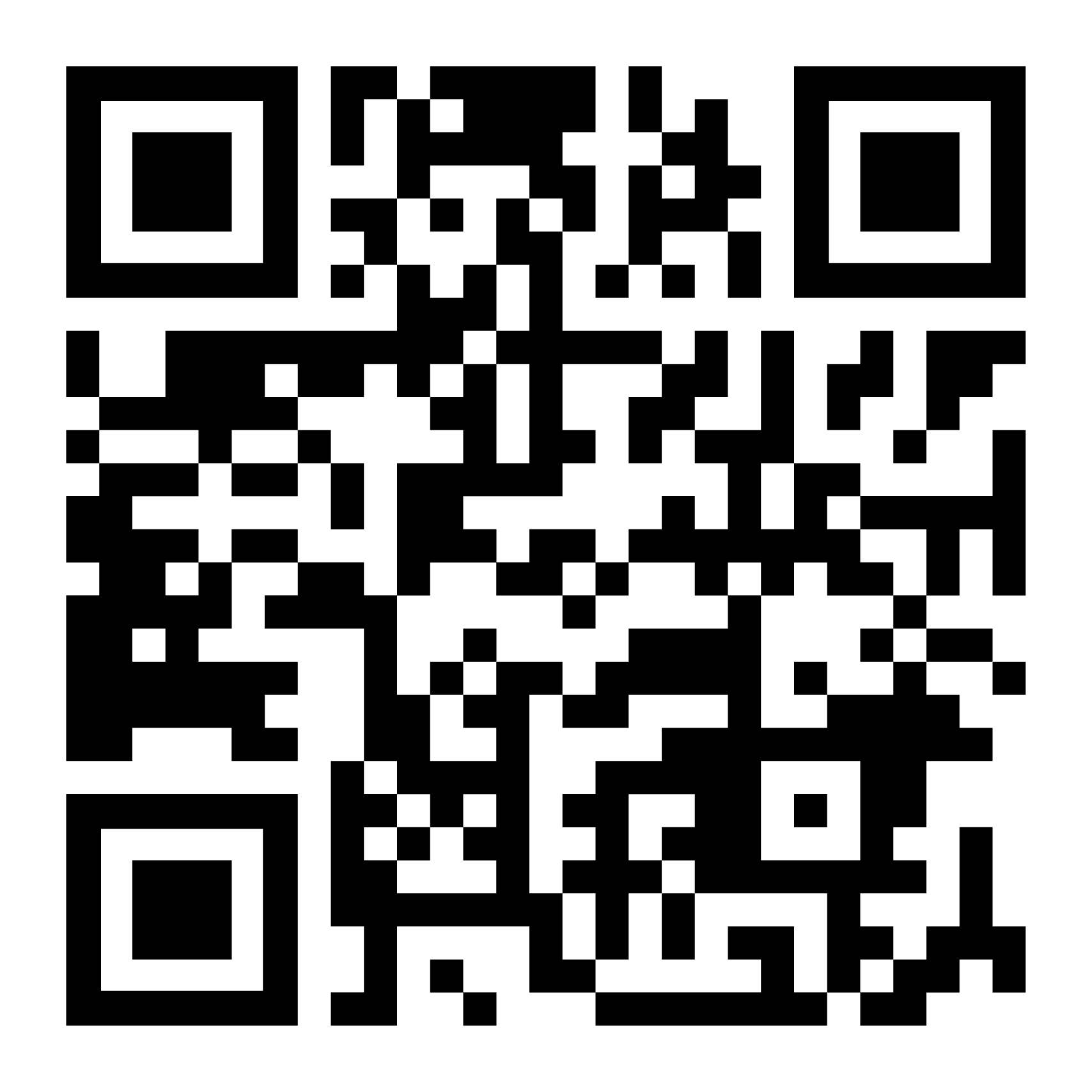 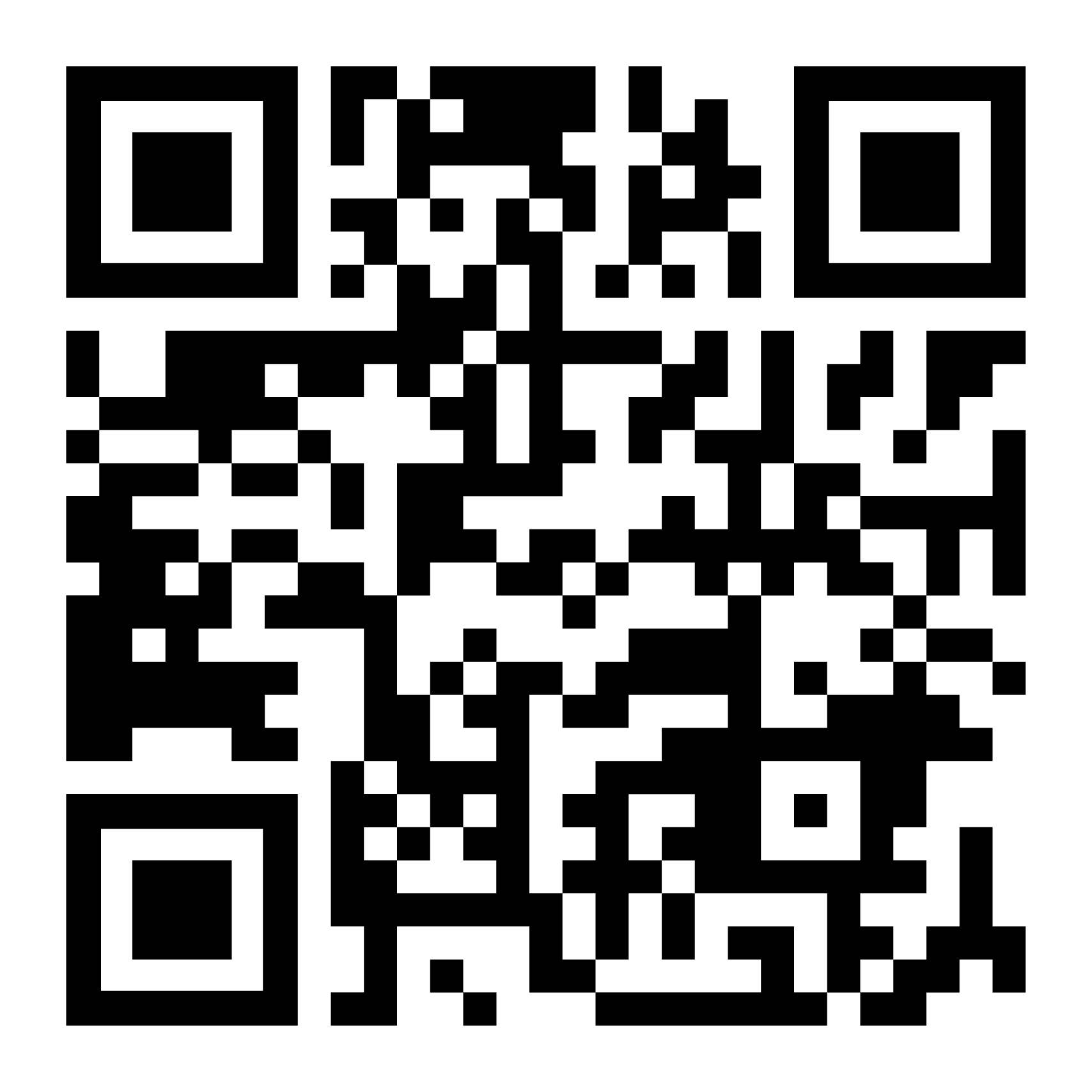 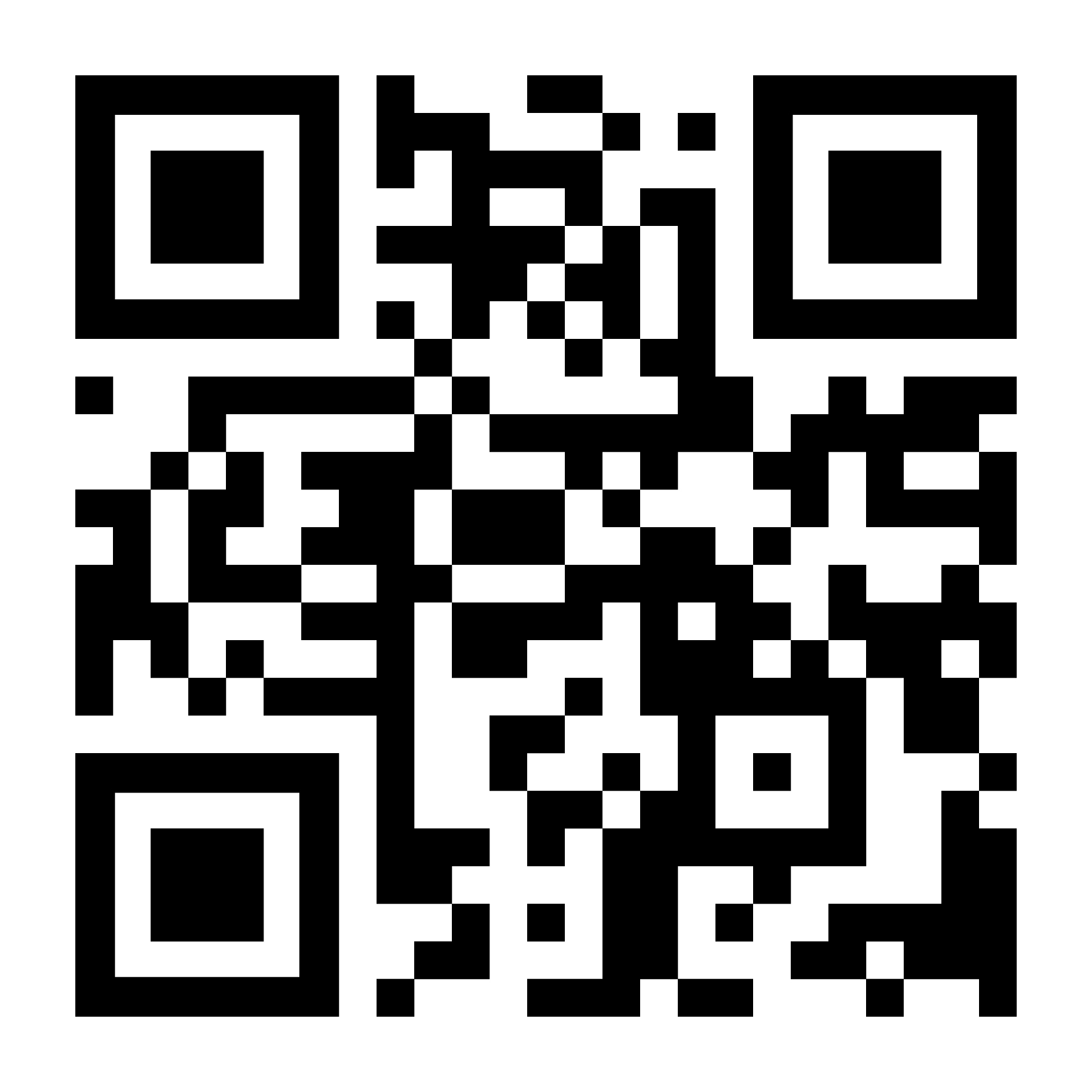 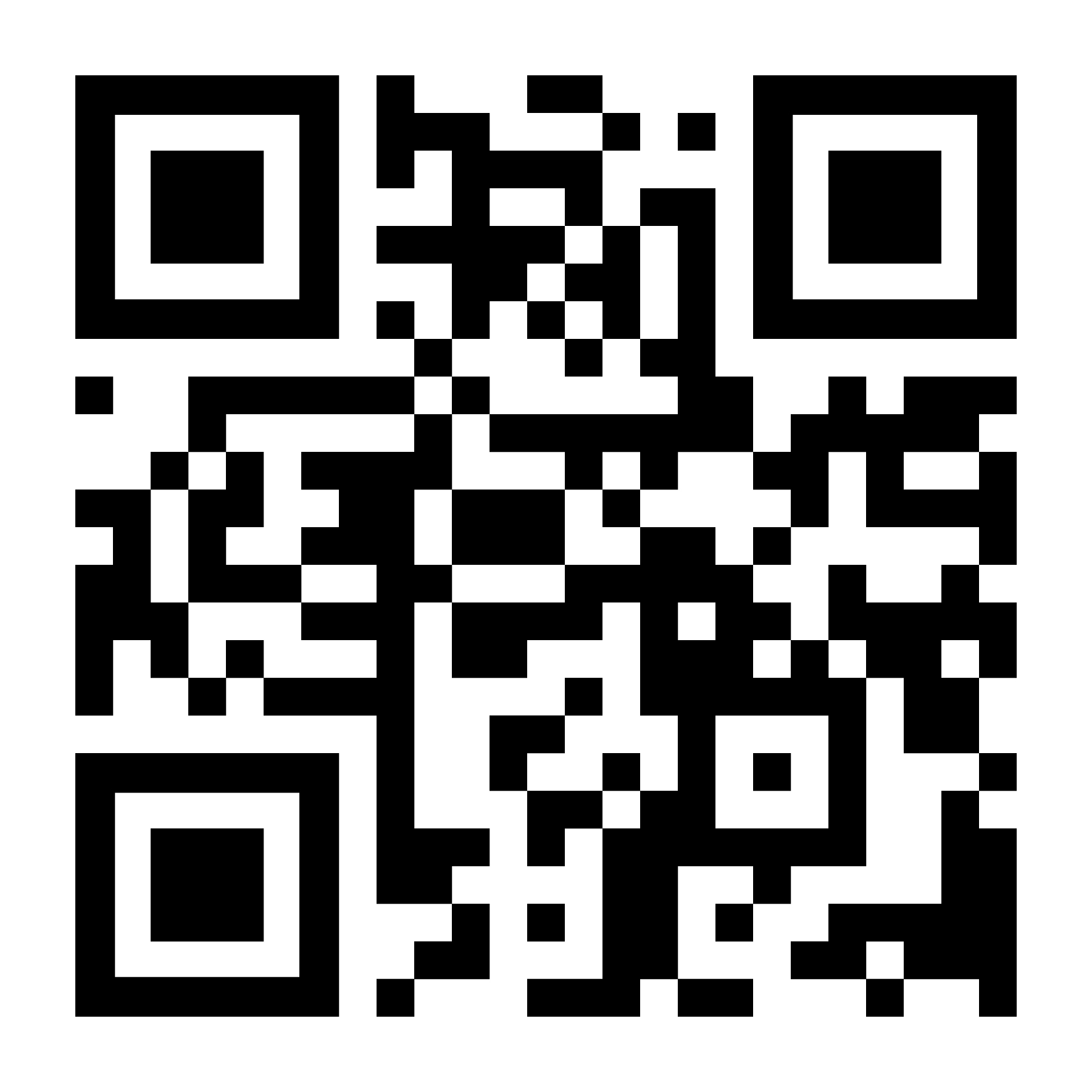 